INDICAÇÃO Nº 6634/2017Indica ao Poder Executivo Municipal que efetue serviço de operação tapa-buracos em cruzamento do Jardim São Francisco.Excelentíssimo Senhor Prefeito Municipal, Nos termos do Art. 108 do Regimento Interno desta Casa de Leis, dirijo-me a Vossa Excelência para sugerir que, por intermédio do Setor competente, efetue serviços de operação tapa buracos, em cruzamento das Ruas Tamoios, com Xavantes, Jardim São Francisco.Justificativa:Moradores alegam que, a quantidade de buracos no referido cruzamento vem causando transtornos a proprietários de veículos, pois o local vem sendo considerado responsável por prejuízos financeiros, devido às avarias que os buracos causam em veículos. Plenário “Dr. Tancredo Neves”, em 18 de agosto de 2.017.Gustavo Bagnoli-vereador-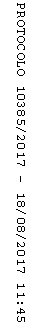 